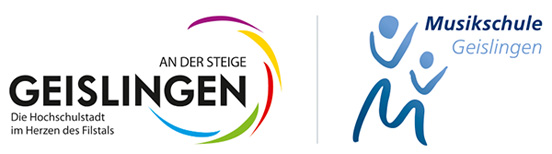 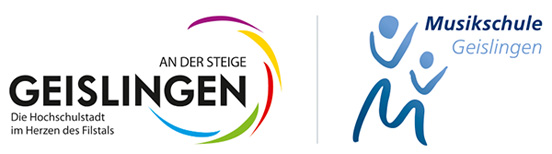 PressemitteilungUnterrichtsangebote der Musikschule Geislingen in der Gemeinde DeggingenEinige Angebote der Musikschule gibt es auch direkt vor Ort in der Gemeinde Deggingen: Klavier und jetzt NEU: Auch Blockflöten-Unterricht bietet die Musikschule in Deggingen an.Elementare Musikpädagogik wird im Kindergarten St. Elisabeth (Musikalische Früherziehung) angeboten. Einstiegsmöglichkeiten für die Kurse gibt es immer zu Musikschuljahresbeginn ab Oktober.Musikgarten im Feuerwehrhaus Deggingen - für Babys und Kleinkinder (3 Monate-3 Jahre) mit einer Bezugsperson.Bei entsprechender Nachfrage können auch andere Fächer vor Ort angeboten werden.Die gängigen Pandemie-Regeln werden umgesetzt. In Ausnahme-Situationen wurde und wird auch Online-Unterricht für Einzel- und Kleingruppen-Unterricht angeboten.Weitere Informationen und Anmeldeformulare erhalten Sie über das Sekretariat der Musikschule in Geislingen, Karlstr. 24, Telefon 07331-24278 oder über das Internet unter www.musikschule-geislingen.de.